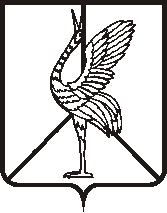 Администрация городского поселения "Борзинское"ПОСТАНОВЛЕНИЕ   « 30 » декабря 2019г.                                                                                    № 744город Борзя«Об утверждении Положения о порядке и размере оплаты труда руководителей, их заместителей и главных бухгалтеров в муниципальных учреждениях, финансируемых из бюджета городского поселения «Борзинское»	В   соответствии   со статьей 145 Трудового кодекса Российской Федерации, Федеральным   Законом  от 06.10.2003 г.   №  131-ФЗ  «Об общих  принципах  организации  местного  самоуправления  в    Российской Федерации», статьями 37, 38 Устава  городского  поселения «Борзинское», администрация городского поселения «Борзинское» постановляет: 1. Утвердить прилагаемое Положение о порядке и размере оплаты труда руководителей, их заместителей и главных бухгалтеров в муниципальных учреждениях, финансируемых их бюджета городского поселения «Борзинское».2. Признать утратившим силу постановление администрации городского поселения «Борзинское» от 26.04.2010 № 71 «Об утверждении положения о порядке и размере оплаты труда руководителей, их заместителей и главных бухгалтеров в муниципальных учреждениях, финансируемых их бюджета городского поселения «Борзинское».3.  Настоящее постановление вступает в силу на следующий день после дня его официального опубликования в периодическом печатном издании газете «Даурская новь», подлежит обнародованию на специально оборудованном стенде, расположенном на 1 этаже административного здания по адресу: Забайкальский край, город Борзя, ул. Савватеевская, 23 и действует с 01 января 2020 года.4.  Настоящее постановление подлежит размещению на официальном сайте городского поселения «Борзинское» в информационно-телекоммуникационной сети «Интернет» (www.борзя-адм.рф).Глава городского поселения «Борзинское»                                          С.А. Русинов                                                                                                                                   УтвержденоПостановлением Администрации Городского поселения «Борзинское»от «30» декабря 2019 г. № 744ПОЛОЖЕНИЕО порядке и размере оплаты труда руководителей, их заместителей и главных бухгалтеров муниципальных учреждений, финансируемых их бюджета городского поселения «Борзинское»Настоящее Положение разработано в соответствии с  Трудовым кодексом Российской Федерации, Постановлением Правительства Российской Федерации от 24.12.2007г. № 922 «Об особенностях порядка исчисления средней заработной платы», Постановлением Правительства Забайкальского края от  21.08.2014г. № 471, Едиными рекомендациями по установлению на федеральном, региональном и местном уровнях системы оплаты труда работников государственных и муниципальных учреждений на 2019 год, утвержденные решением Российской трехсторонней комиссией по регулированию социально-трудовых отношений 25.12.2018г. протокол № 12,  Постановление администрации муниципального района «Борзинский район» от 09.02.2017г. № 28 «Об установлении предельного уровня соотношения среднемесячной заработной платы руководителей, заместителей руководителей, главных бухгалтеров и среднемесячной заработной платы работников муниципальных бюджетных, казенных и автономных учреждений и муниципальных унитарных предприятий муниципального района «Борзинский района».Настоящее Положение определяет порядок и размер оплаты труда руководителей, их заместителей и главных бухгалтеров при заключении с ними трудовых договоров в муниципальных учреждениях, финансируемых из бюджета городского поселения «Борзинское» (далее - муниципальные учреждения).Оплата труда руководителей, их заместителей и главных бухгалтеров в муниципальных учреждениях определяется трудовым договором в соответствии с Трудовым кодексом Российской Федерации, другими федеральными законами и иными нормативными правовыми актами Российской Федерации, законами и иными нормативными правовыми актами Забайкальского края, нормативными правовыми актами органами местного самоуправления городского поселения «Борзинское» и настоящим Положением.Оплата труда руководителей, их заместителей и главных бухгалтеров в муниципальных учреждениях состоит из должностного оклада, компенсационных и стимулирующих выплат.Должностной оклад руководителя муниципального учреждения устанавливается исполнительным органом, на который возложены координация и регулирование деятельности соответствующих отраслей и (или) который осуществляет функции и полномочия учредителя муниципальных учреждений городского поселения «Борзинское» (далее - Администрация городского поселения «Борзинское»), на основе требований к профессиональной подготовке и уровню квалификации, которые необходимы для осуществления соответствующей профессиональной  деятельности, с учетом сложности и объема выполняемой работы, а также дифференциации муниципальных учреждений по группам по оплате труда. Группы по оплате труда определяются исполнительным органом в соответствии с объемными показателями деятельности муниципальных учреждений и (или) их штатной численностью.Администрация городского поселения «Борзинское» устанавливает кратность оклада (должностного оклада)  руководителя муниципального учреждения к окладу рабочего первого квалификационного уровня профессиональной квалификационной группы "Общеотраслевые профессии рабочих первого уровня" с учетом отнесения выполнения целевых показателей деятельности учреждения в целом.4. Компенсационные выплаты, за исключением районного коэффициента к заработной плате и процентной надбавки к заработной плате, устанавливаются  руководителю, его заместителю и главному бухгалтеру в муниципальных учреждениях в процентах к должностному окладу в соответствии с федеральным законодательством, законами Забайкальского края, решениями Совета городского поселения «Борзинское», постановлениями администрации городского поселения «Борзинское», распоряжениями администрации городского поселения «Борзинское».5. Стимулирующие выплаты  руководителю муниципального учреждения устанавливаются  в процентах или в абсолютных размерах в зависимости от достижения целевых показателей и отражаются в Положении об оплате труда работников соответствующего учреждения.6.  Размер предельного уровня соотношения средней заработной платы руководителей муниципальных учреждений и средней заработной платы работников муниципальных учреждений устанавливается в кратности от 1,5 до 3,5. 6.1 Соотношение среднемесячной заработной платы руководителей учреждений, их заместителей и главных бухгалтеров и среднемесячной заработной платы работников учреждений, формируемой за счет всех финансовых источников, рассчитывается за предшествующий полный календарный год. Определение размера среднемесячной заработной платы работников осуществляется в соответствии с Положением об особенностях порядка исчисления средней заработной платы, утвержденным постановлением Правительства Российской Федерации от 24 декабря 2007 года N 922 "Об особенностях порядка исчисления средней заработной платы".6.2 Размер соотношения  среднемесячной заработной платы руководителей учреждений, их заместителей и главных бухгалтеров и среднемесячной заработной платы работников рассчитывает учреждение. Расчет соотношения среднемесячной заработной платы руководителей учреждений, их заместителей и главных бухгалтеров и среднемесячной заработной платы работников учреждение предоставляет в администрацию городского поселения «Борзинское» до 01 февраля текущего года за прошедший календарный год.Определение размера средней заработной платы работников осуществляется в соответствии с Положением об особенностях порядка исчисления средней заработной платы, утвержденным постановлением Правительства Российской Федерации от 24 декабря 2007 года № 922 «Об особенностях порядка исчисления средней заработной платы».7. Должностные оклады заместителя руководителя, главного бухгалтера устанавливаются руководителем муниципального учреждения на 15 - 30 процентов ниже должностного оклада руководителя муниципального учреждения.        Должностные оклады заместителя руководителя, главного бухгалтера устанавливаются с учетом сложности управления учреждением, его технической оснащенности, оказываемых услуг и выполняемых работ.          Должностные оклады руководителей муниципальных учреждений, их заместителей и главных бухгалтеров индексируются одновременно с индексацией оклада (должностного оклада), тарифной ставки заработной платы общеотраслевых профессий рабочих и должностей служащих.8. Условия оплаты труда руководителей муниципальных учреждений, их заместителей и главных бухгалтеров устанавливаются в трудовом договоре.9. Стимулирующие выплаты заместителю руководителя и главному бухгалтеру устанавливаются руководителем муниципального учреждения в зависимости от исполнения ими целевых показателей эффективности работы, устанавливаемых руководителем муниципального учреждения в целом.10. В случаях создания, изменения подведомственности (подчиненности) муниципального учреждения или его реорганизации заработная плата руководителю устанавливается в кратном соотношении к средней заработной плате работников по штатному расписанию, утвержденному администрацией городского поселения «Борзинское».11.Финансирование расходов на оплату труда руководителей, их заместителей и главных бухгалтеров в муниципальных учреждениях производится в пределах средств, утвержденных в бюджете городского поселения «Борзинское» на очередной финансовый срок.______________________________________________Списочная численность работников муниципального учреждения (человек)Кратность к окладу рабочего первого квалификационного уровня профес-сиональной квалификационной группы "Общеотраслевые профессии рабочих первого уровня"до 402,541-803